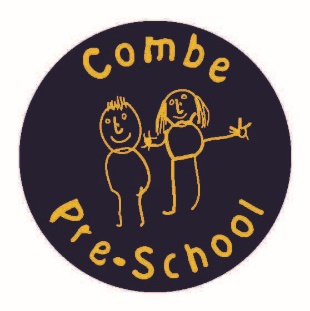 Combe Pre-school Newsletter Summer Term 6 2018Welcome back to the last term of this academic year.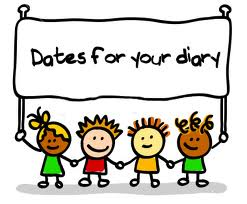 Monday 4th June – Staff Inset Day – Pre-school Closed,Tuesday 5th June – Summer Term 6 starts at 9am,Wednesday 6th June – Rising Five’s starts at 1pm,Wednesday 12th June – Little Wild Things sessions start,Wednesday 20th June – PSC & ASC AGM 8pm @ pre-school,Tuesday 10th July – Pre-school Sport’s Day 10am (Weather permitting),Sunday 15th July – Pre-school & After-school Club Cream Teas at the Reading Room,Wednesday 18th July – Last Little Wild Things session.Wednesday 25th July – End of term party 10am to 12pm & end of summer term.New ChildWe would like to give a warm welcome to Austin and his family who start Pre-school this term. We hope Austin enjoys his time with us and makes lots of new friends.New TopicThis term, we are very excited to be learning all about Minibeasts. Here is a list of Minibeasts that we will be studying each week:Week 1 – Caterpillars and ButterfliesWeek 2 – LadybirdsWeek 3 – WormsWeek 4 – SpidersWeek 5 – Slugs and SnailsWeek 6 – Ants and WoodliceWeek 7 – BeesWeek 8 – Fun week – no planning.Pre-school and After-school Club AGM – Wednesday 20th June 8pm. You are invited to attend our Annual General Meeting on Wednesday 20th June. Reports from this academic year are given and parents are welcome to join our Committee, and meet our staff. We will be discussing how we will be celebrating Pre-school’s 50th year, so please come along and share your ideas.SafeguardingAt Combe Pre-school and After-school Club, the staff take their Safeguarding responsibilities very seriously, as the safety and protection of all the children are the staff’s top priority.On occasions the staff are invited to become friends on Facebook with parents and relatives of the children we look after.Unfortunately, our staff are not permitted to become friends with parents or relatives of the children we look after, as the staff would be in serious breach of our Safeguarding and Confidentiality policies and procedures. It is important that the staff retain their professional status with parents and relatives at all times.Please help the staff to fulfil their Safeguarding and Confidentiality responsibilities to protect your children and for the staff to protect themselves.Please don't be offended if the staff turn your friend request down. It's not that the staff don't want to be friends with you, the staff are just following the policies and procedures required for their job.Thank you for your support in this matter. 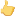 Sport’s DayWe are hoping to hold our Sport’s Day on Tuesday 10th July at 10am on the playing field (weather permitting). Please can you bring your child along in their short’s, trainers, plimsolls, t-shirts, sun hats and sun cream, ready to take part in some fun races.Parent’s EveningThe staff are hoping to hold Parent’s Evening’s during the week beginning the 16th July. We will confirm dates nearer the time.Pre-school and After-school Club Cream Teas Sunday 15th July.Every year, we run a Cream Teas afternoon at the Reading Room to help us raise much needed funds. We would be grateful if you could help to bake some cakes or come along and help us on the day and meet some new people. We will display a helper list at Pre-school closer to the day, if you would like to sign up to help. Rising Five’s Introductory visit to Combe Primary SchoolDuring June or July the Rising Five’s children will be attending an introductory visit at Combe Primary school. We are unsure of the date at this time, but we will inform you closer to the day. Unfortunately, the Pre-school staff can not take or pick up your children before or after this event, as we have to ensure we have the correct ratios of staff with the remaining children. You are welcome to bring your child back to Pre-school after their visit, if it’s their normal day.Easy FundraisingIf you shop online, you can still help us raise funds for pre-school and after-school club by creating an account and visiting retailers through this site. Companies will donate a percentage of money to our pre-school if you use this site whilst shopping online. You can access the link via our website or by visiting http://www.easyfundraising.org.uk/?v=c.WebsiteEvents, calendar dates, newsletters and our weekly planning sheets can be viewed on our website, as we update this regularly.Facebook PageTo keep up-to-date with events and news from our Pre-school and After-school club,  please take a look and like our face book page which can be found at https://www.facebook.com/combepreschoolandafterschool. Don’t forget to like us!Please don’t forget that the staff can not be friends with parents or relatives of the children we look after, as the staff will be in breach of our Safeguarding and Confidentiality policies and procedures.Thank You for taking the time to read our newsletter.Best WishesAndrea, Sarah, Anne-Marie, Kate, Jelly, Becky, Lizzie and Jo.